Anketa prehrana 2021 -  učenci Anketo je reševalo 156 učencev. Zajeti so bili vsi učenci od 1 do 9. razreda. Anketo je rešil en oddelek posameznega razreda. 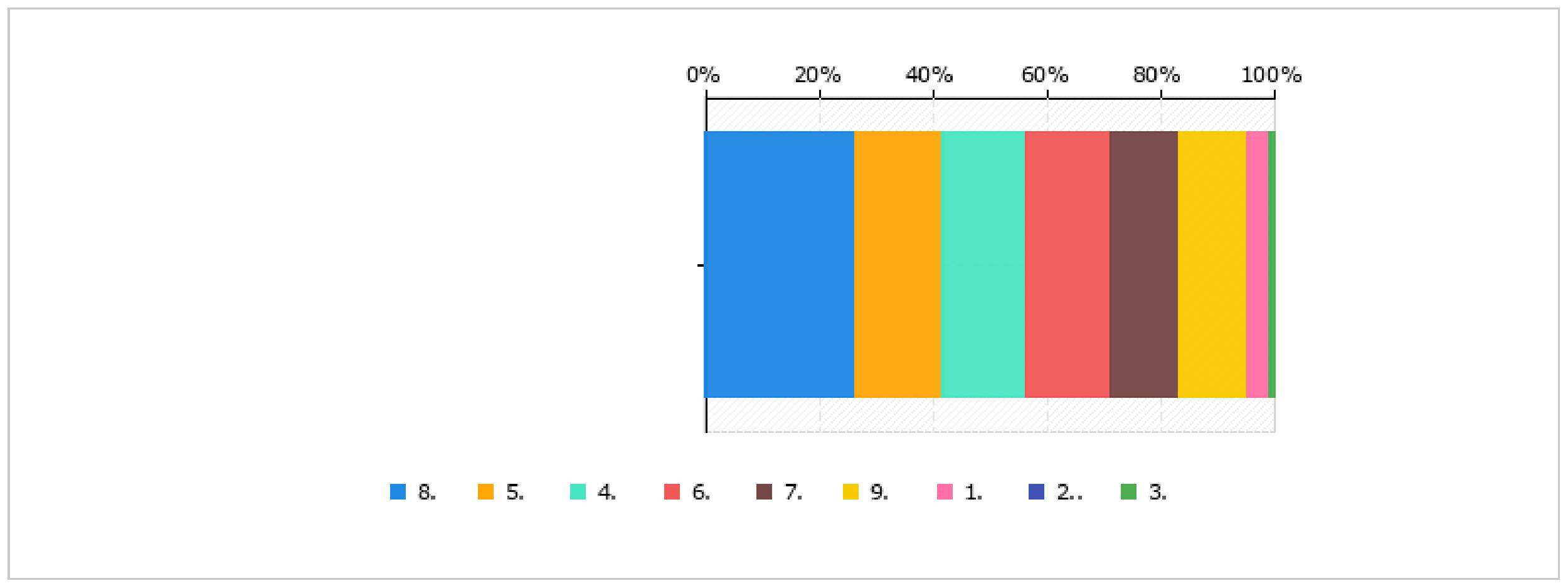 Malo manj kot polovica učencev zjutraj zajtrkuje.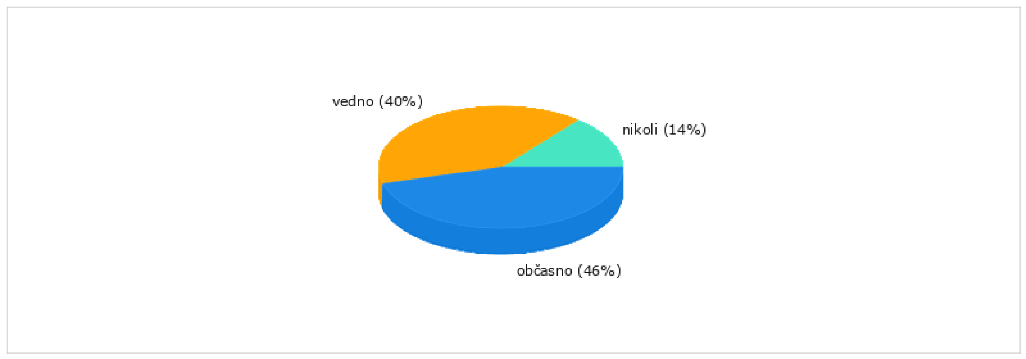 Šolskega jedilnika več kot polovica otrok ne gleda, Smernic zdravega  prehranjevanja v vzgojno-izobraževalnih ustanovah ne poznajo.Takole  ocenjujejo učenci malico in kosilo: (1- slaba, 2- zadovoljiva 3- dobra, 4- zelo dobra 5- odlična) 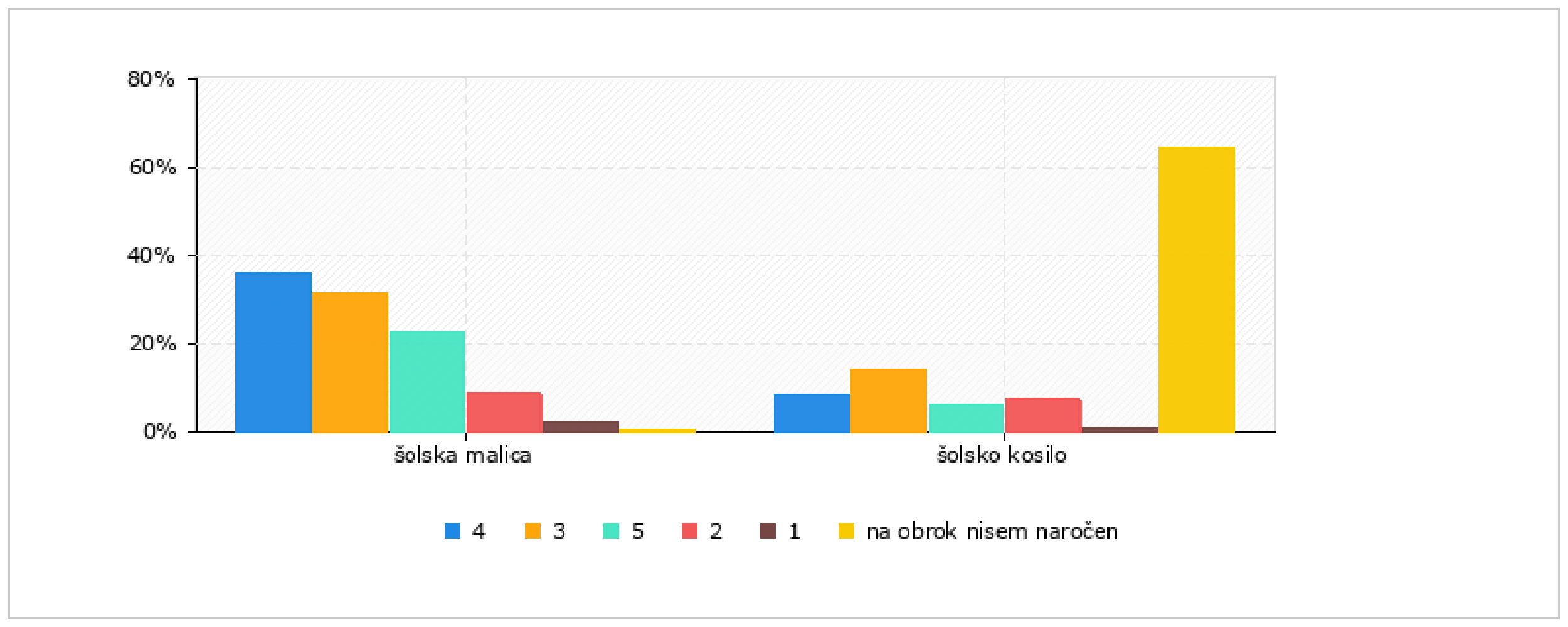 Iz grafa je razvidno, da se jim zdi malica zelo dobra ali odlična (60%),  da je dobra, meni 32% učencev, da je slaba meni le nekaj % vprašanih.Tisti, ki imajo dietno prehrano so z njo zadovoljni.Za malico pa si želijo:Vaniljev jogurt s kroglicamiHot dogSendvič (sirova žemlja, solatni list, salama, sir)PicaČokoladni namaz - NutellaRibji namazMlečni riž, zdrob, kosmičiSirov burekSuhe salamePašteteVeliko učencev je napisalo, da jim je pri malici vse všeč in so jo pohvalili. Imeli pa so možnost napisati, kaj jim ni v redu: Toplo mlekoŽganciSkutni namazi, skuta, navadni jogurt, siriPreveč zdrava hrana, sadjeMrzla picaPiščančje salameTopli napitkiPolnozrnati kruhiKefirOvrednotili so še naslednje trditve: Na šolskem kosilu je letos bistveno manj učencev kot preteklo leto zaradi krona ukrepov. Tisti učenci, ki so na šolskem kosilu menijo, da je količina hrane ustrezna, da imajo dovolj časa, da jo pojedo. Pri kosilu pa ne vzamejo vsega. Za kosilo pa najraje jedo: Ocvrte jedi (zrezke, svaljke, ribe, sir, krompir, …)Pire krompirTesteninePalačinkeMesne krogliceČevapčičePeciva in sladoledNa koncu ankete so imeli možnost napisati še kaj v zvezi s prehrano. Največkrat je bilo izpostavljeno: želijo si mrzle pijače  količinsko več hranev petkih naj bo na jedilniku hrana, ki si jo želijo oniveč nezdravih obrokov (vsak dan sladica,….)hrana, ki jo jedo vsi, da ne bi ostajalaAnketo pripravila in analizirala organizatorka šolske prehrane Urška BeznikTrditve: držidelno držine držiVedno si pred malico temeljito umijem roke.83%16%1%Prehrana v šoli je zdrava. 53% 45%2%Količina hrane za malico je ustrezna.62% 29%9%Imam dovolj časa, da za malico vse pojem.51%41%7%Pri malici vedno  vzamem vse.19% 69%12%Všeč mi je, da ni veliko sladkih jedi in živil.27%45%28%Sem zelo izbirčen.15% 34% 51%Vedno vzamem ponujeno sadje.33% 59%8%Vedno vzamem ponujeno zelenjavo.25%53% 22%Všeč mi je, da je pri malici raznovrsten kruh in različno pekovsko pecivo.58% 35%6%Všeč mi je, da čaj ni sladkan.33% 31% 36%Vedno vzamem oreščke.37% 37%25%Poskrbim, da skrbno ločim odpadke. 77% 21% 1%Pomembno se mi zdi, da se čim manj hrane zavrže. 87% 10%3%